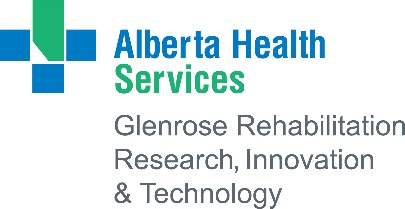 Instructions:  As the principal applicant, please complete this report when your study is at the mid-point and at completion to let the Glenrose Research Office know that your study file can be closed.  Please send the completed form to grhresearch@ahs.ca.Date of Submission:  Project SummaryProject SummaryProject SummaryReport DateResearch Study TitlePrepared by 
Principal Applicant NameWhat is the Current State of Your Study?  How Has Your Study Progressed?What is the Current State of Your Study?  How Has Your Study Progressed?What is the Current State of Your Study?  How Has Your Study Progressed?How Has Your Study Impacted Patient Care at the GRH?How Has Your Study Impacted Patient Care at the GRH?How Has Your Study Impacted Patient Care at the GRH?Has Your Study Resulted in Further Pursuits (e.g., additional funding, etc.), and Has It Allowed Your Research Work to be Extended?Has Your Study Resulted in Further Pursuits (e.g., additional funding, etc.), and Has It Allowed Your Research Work to be Extended?Has Your Study Resulted in Further Pursuits (e.g., additional funding, etc.), and Has It Allowed Your Research Work to be Extended?Has Your Study Led to Protocol, Process or Product Development @ GRH?Has Your Study Led to Protocol, Process or Product Development @ GRH?Has Your Study Led to Protocol, Process or Product Development @ GRH?Has Your Study Allowed for Team and Capacity Building at the GRH?  If so, please describe.Has Your Study Allowed for Team and Capacity Building at the GRH?  If so, please describe.Has Your Study Allowed for Team and Capacity Building at the GRH?  If so, please describe.How Do You Plan to Translate Your Knowledge and Study Findings to GRH Clinical Staff?How Do You Plan to Translate Your Knowledge and Study Findings to GRH Clinical Staff?How Do You Plan to Translate Your Knowledge and Study Findings to GRH Clinical Staff?Has Your Study Ended?  If so, please provide the date.Has Your Study Ended?  If so, please provide the date.Has Your Study Ended?  If so, please provide the date.Were You Provided with GRH Funding for this Study?  If yes, were there unspent funds to be returned to the GRH RSO?Were You Provided with GRH Funding for this Study?  If yes, were there unspent funds to be returned to the GRH RSO?Were You Provided with GRH Funding for this Study?  If yes, were there unspent funds to be returned to the GRH RSO?